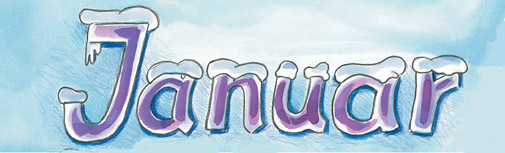 Srečno v letu 2023! JEDILNIKPridržujemo si pravico do spremembe jedilnika, v primeru, da ni mogoče zagotoviti ustreznih živil.Ob obrokih je na voljo manj sladek napitek ali voda.*- Označeni alergeni v živilihJEDILNIKPridržujemo si pravico do spremembe jedilnika, v primeru, da ni mogoče zagotoviti ustreznih živil.Ob obrokih je na voljo manj sladek napitek ali voda.*- Označeni alergeni v živilihJEDILNIKPridržujemo si pravico do spremembe jedilnika, v primeru, da ni mogoče zagotoviti ustreznih živil.Ob obrokih je na voljo manj sladek napitek ali voda.*- Označeni alergeni v živilihJEDILNIKPridržujemo si pravico do spremembe jedilnika, v primeru, da ni mogoče zagotoviti ustreznih živil.Ob obrokih je na voljo manj sladek napitek ali voda.*- Označeni alergeni v živilihTOREK, 3. 1. 2023TOREK, 3. 1. 2023MalicaKosiloSadni pinjenec*(mleko), koruzna žemljica*(gluten pšenica, soja, mleko, ima lahko sledi jajc, sezama in oreškov)Golaževa juha*(gluten pšenica), dnevno  mešani  kruh*(gluten pšenica in rž, soja, ima lahko sledi jajc, mleka in sezama), jabolčno pecivo*(mleko, gluten pšenica, jajce)Pop. malica: Napolitanke*(gluten pšenica, soja, lahko vsebuje sledi mleka, jajca in oreškov), jabolčni krhljiPop. malica: Napolitanke*(gluten pšenica, soja, lahko vsebuje sledi mleka, jajca in oreškov), jabolčni krhljiSREDA, 4. 1. 2023SREDA, 4. 1. 2023MalicaKosiloDelani kruh*( gluten pšenica in rž, ima lahko sledi jajc, mleka, soje  in sezama), pašteta, kisle kumariceJuha z zvezdicami*(gluten pšenica, jajce, pečena piščančja bedra, riž, zeljnata solata s fižolomPop. malica: Domače pecivo*(gluten, jajca, mleko)Pop. malica: Domače pecivo*(gluten, jajca, mleko)ČETRTEK, 5. 1. 2023ČETRTEK, 5. 1. 2023MalicaKosiloMesno-zelenjavna enolončnica*(gluten pšenica, jajce), domači  delani  kruh*(gluten pšenica in rž, ima lahko sledi jajc, mleka, soje in sezama), polnozrnati piškoti*(gluten, jajce, soja, mleko)Cvetačna kremna juha*(gluten pšenica, mleko), hrenovka s krompirjevo prikuho,  puding*(mleko)Pop. malica: Kruh z jogurtovim maslom*(mleko, gluten pšenica in rž, soja, ima lahko sledi jajc in sezama)Pop. malica: Kruh z jogurtovim maslom*(mleko, gluten pšenica in rž, soja, ima lahko sledi jajc in sezama)PETEK, 6. 1. 2023PETEK, 6. 1. 2023MalicaKosiloMoravski kruh*(gluten pšenica in rž, zrnje soje,  ima lahko sledi jajc, mleka in sezam. semena), skutni namaz*(mleko), jabolkoKostna juha*(gluten pšenica), testenine v smetanovi omaki z lososom*(gluten pšenica, mleko, ribe), zelena solataPop. malica: Sončnična štručka*(gluten pšenica in rž, soja, mleko, ima lahko sledi jajc, oreškov in sezama)Pop. malica: Sončnična štručka*(gluten pšenica in rž, soja, mleko, ima lahko sledi jajc, oreškov in sezama)PONEDELJEK, 9. 1. 2023PONEDELJEK, 9. 1. 2023MalicaKosiloKruh iz kmečke peči*(gluten pšenica in rž, ima lahko sledi jajc, soje, mleka in sezama), maslo*(mleko), med, kakav*(mleko), jabolkoKostna  juha z ribano kašo*( gluten pšenica), krompirjeva musaka*( gluten pšenica, mleko, jajce), kitajsko zelje  Pop. malica: Marmeladni rogljič*(gluten pšenica, mleko, soja, ima lahko sledi jajc, sezama in oreškov)Pop. malica: Marmeladni rogljič*(gluten pšenica, mleko, soja, ima lahko sledi jajc, sezama in oreškov)TOREK, 10. 1. 2023TOREK, 10. 1. 2023MalicaKosiloŠtručka s šunko in sirom*(gluten pšenica, soja, mleko, ima lahko sledi jajc, sezama in oreškov), sadni čajZelenjavna juha*( gluten pšenica), puranji zrezek v naravni omaki*( gluten pšenica), kruhova rulada*(gluten pšenica, mleko, jajce), zelena solata Pop. malica: Sadni jogurt*(mleko)Pop. malica: Sadni jogurt*(mleko)SREDA, 11. 1. 2023SREDA, 11. 1. 2023MalicaKosiloMleko s čokoladnimi kroglicami*(mleko),  bananaJuha z rezanci*(gluten), svinjska pečenka v omaki*(gluten), ajdova kaša, rdeča pesaŠolska shema: Šolska shema: Pop. malica: Toast s sirom*(mleko, gluten pšenica, soja)Pop. malica: Toast s sirom*(mleko, gluten pšenica, soja)ČETRTEK, 12. 1. 2023ČETRTEK, 12. 1. 2023MalicaKosiloMesni namaz*(mleko), graham kruh*(gluten pšenica, ječmen ima lahko sledi jajc, zrnje soje, laktoze, oreškov in sezamovo seme), paprikaParadižnikovo zelje, dnevno mešani kruh*(gluten pšenica in rž, soja, ima lahko sledi jajc, mleka in sezama), domače pecivo*(mleko, jajce, gluten)Pop. malica: BananaPop. malica: BananaPETEK, 13. 1. 2023PETEK, 13. 1. 2023MalicaKosiloTunina ploščica*(gluten pšenica, ribe, soja, mleko, ima lahko sledi jajc, oreškov in sezama)Ragu juha*( gluten pšenica), skutni rezanci*(gluten pšenica, mleko, jajce), sadni kompotPop. malica: Domače pecivo*(mleko, jajce, gluten)Pop. malica: Domače pecivo*(mleko, jajce, gluten)PONEDELJEK, 16. 1. 2023PONEDELJEK, 16. 1. 2023MalicaKosiloAjdov kruh*( gluten pšenica, ima lahko sledi jajc, soje, oreškov, mleka in sezama), jajčni namaz*(mleko, jajce), klementinaPrežganka*(gluten pšenica), hamburger*(gluten pšenica, ima lahko sledi jajc, soje, mleka, sezama in oreškov)Pop. malica: Čokoladno mleko*(mleko), masleni piškoti*(gluten pšenica, jajce, mleko, soja)Pop. malica: Čokoladno mleko*(mleko), masleni piškoti*(gluten pšenica, jajce, mleko, soja)TOREK, 17. 1. 2023TOREK, 17. 1. 2023MalicaKosiloSendvič  s  šunkarico*(gluten pšenica, soja, mleko, ima lahko sledi jajc, oreškov in sezama), paprika, čajRagu juha*( gluten pšenica, jajce), pisane testenine s sirovo omako *(gluten pšenica, mleko, jajce), zelena solata, jabolkoPop. malica: Kruh s pašteto*(gluten pšenica in rž, ima lahko sledi jajc, mleka, soje in sezama)Pop. malica: Kruh s pašteto*(gluten pšenica in rž, ima lahko sledi jajc, mleka, soje in sezama)SREDA, 18. 1. 2023SREDA, 18. 1. 2023MalicaKosiloSončnična štručka*(gluten, soja, mleko, ima lahko sledi jajc, oreškov in sezama), čajKostna juha z rezanci*( gluten pšenica, jajce), puranji zrezek v gobovi omaki, riž*(gluten pšenica, mleko, jajce), zelena solata s koruzoŠolska shema: Šolska shema: Pop. malica: Mlečna rezina Lumpi*(gluten, jajce, mleko, soja)Pop. malica: Mlečna rezina Lumpi*(gluten, jajce, mleko, soja)ČETRTEK, 19. 1. 2023ČETRTEK, 19. 1. 2023MalicaKosiloBeli kruh*(gluten pšenica, rž, zrnje soje in izdelki iz nje, laktoza, ima lahko sledi jajc, oreškov in sezam. semena), ribji namaz*(mleko, ribe), kisle kumariceBograč, dnevno mešani kruh *(gluten pšenica in rž, ima lahko sledi jajc, mleka, soje in sezama), jogurtovo pecivo *(gluten, mleko, jajce)Pop. malica: Sadje, piškoti *(gluten, jajca, mleko, soja)Pop. malica: Sadje, piškoti *(gluten, jajca, mleko, soja)PETEK, 20. 1. 2023PETEK, 20. 1. 2023MalicaKosiloParadižnikovo zelje*(gluten pšenica), dnevno mešani kruh*(gluten pšenica in rž, soja, ima lahko sledi jajc, mleka in sezama)Zelenjavna juha*(gluten pšenica), sojini polpeti*(gluten pšenica in oves, ima lahko sledi jajc, mleka, gorčičnega semena, jajc in sezama), pire krompir*(mleko), paradižnikova omaka*(gluten pšenica), jabolkoPop. malica: Domače pecivo*(mleko, jajce, gluten)Pop. malica: Domače pecivo*(mleko, jajce, gluten)PONEDELJEK, 23. 1. 2023PONEDELJEK, 23. 1. 2023MalicaKosiloMlečni riž s čokoladnim posipom*(mleko), bananaKostna juha z rezanci *(gluten pšenica, jajce), piščančji paprikaš*(mleko), široki rezanci*(gluten pšenica, jajce), zelena solataPop. malica: Skuta s sadjem*( mleko)Pop. malica: Skuta s sadjem*( mleko)TOREK, 24. 1. 2023TOREK, 24. 1. 2023MalicaKosiloHot dog štručka*(gluten pšenica, soja, mleko, ima lahko sledi jajc, sezama in oreškov), hrenovka, kečap/gorčica*(gorčično seme)Ričet s prekajenim mesom*(gluten pšenica), biskvitno pecivo s kakavom*(gluten pšenica, mleko, jajce)Pop. malica: Kruh z jogurtovim maslom*(gluten, mleko, ima lahko sledi jajc, soje in sezama), paprikaPop. malica: Kruh z jogurtovim maslom*(gluten, mleko, ima lahko sledi jajc, soje in sezama), paprikaSREDA, 25. 1. 2023SREDA, 25. 1. 2023MalicaKosiloMoravski kruh*(gluten pšenica in rž, soja, ima lahko sledi jajc, mleka in sezama), čičerikin namaz* (mleko), hruškaJuha  z  zvezdicami*(gluten pšenica, jajce), pečenica, slan krompir, kuhana zelenjavaŠolska shema: Šolska shema: Pop. malica: Domače pecivo*(mleko, jajce, gluten)Pop. malica: Domače pecivo*(mleko, jajce, gluten)ČETRTEK, 26. 1. 2023ČETRTEK, 26. 1. 2023MalicaKosiloSezamova pletenica*(gluten pšenica, soja, mleko, sezam, ima lahko sledi jajc in oreškov), čokoladno mleko*(mleko)Kostna juha z zvezdicami*(gluten pšenica, jajce), goveji golaž, kus kus*(gluten pšenica, jajce, mleko), zelena solataPop. malica: Kruh s čokoladnim namazom*(gluten pšenica, soja, mleko, sezam, ima lahko sledi jajc in oreškov)Pop. malica: Kruh s čokoladnim namazom*(gluten pšenica, soja, mleko, sezam, ima lahko sledi jajc in oreškov)PETEK, 27. 1. 2023PETEK, 27. 1. 2023MalicaKosiloDelani kruh*( gluten pšenica in rž, ima lahko sledi jajc, mleka, soje  in sezama), zaseka, paprika/čebulaGobova juha*(gluten pšenica, jajce), popečen ribji file *(ribe), krompirjeva solata z radičemPop. malica: Puding*(mleko)Pop. malica: Puding*(mleko)